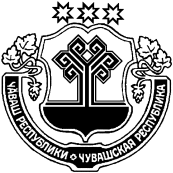 О внесении изменений в постановление администрации Первостепановского сельского поселения Цивильского района  Чувашской Республики от 29.12.2015 № 68 «Об утверждении Правил присвоения, изменения и аннулирования адресов в Первостепановском сельском поселении Цивильского района Чувашской Республики»В соответствии Постановления Правительства Российской Федерации от 19.11.2014 № 1221 «Об утверждении Правил присвоения, изменения и аннулирования адресов», Федерального закона от 6 октября 2003 г. № 131-ФЗ «Об общих принципах организации местного самоуправления в Российской Федерации», администрация Первостепановского сельского поселения Цивильского района ПОСТАНОВЛЯЕТ: 1. Внести в Правила присвоения, изменения и аннулирования адресов в Первостепановском сельском поселении Цивильского района Чувашской Республики, утвержденная постановлением администрации  Первостепановского сельского поселения Цивильского района Чувашской Республики от 29.12.2015 № 68 (далее - Правила), следующие изменения:В подпункте «в» пункта 21 Правил слова «О развитии застроенной территории» заменить словами «о комплексном развитии территории». 2. Настоящее распоряжение вступает в силу после его официального опубликования (обнародования).И.о. главы администрации Первостепановского сельского поселения Цивильского района                                              А.В.ФедороваЧĂВАШ РЕСПУБЛИКИÇĔРПУ РАЙОНĚ ЧУВАШСКАЯ РЕСПУБЛИКА ЦИВИЛЬСКИЙ РАЙОН  ЯМАШ ЯЛ ПОСЕЛЕНИЙĚН АДМИНИСТРАЦИЙĚ ЙЫШĂНУ2022 ç. октябрĕн 27-мĕшĕ 39 №Ямаш ялěАДМИНИСТРАЦИЯ ПЕРВОСТЕПАНОВСКОГО СЕЛЬСКОГО ПОСЕЛЕНИЯ ПОСТАНОВЛЕНИЕ27 октября 2022 г.  № 39село Первое Степаново